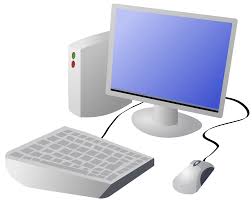 OverviewOverviewWhat are Spreadsheets?What are Spreadsheets?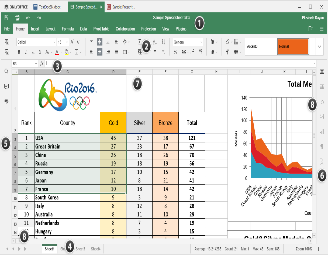 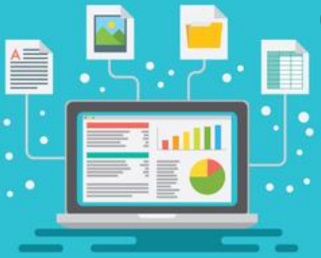 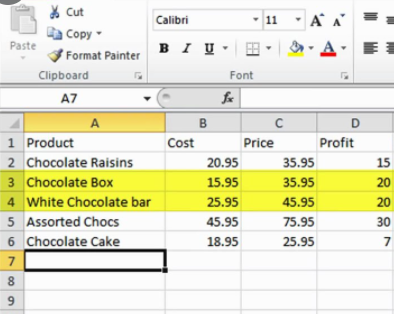 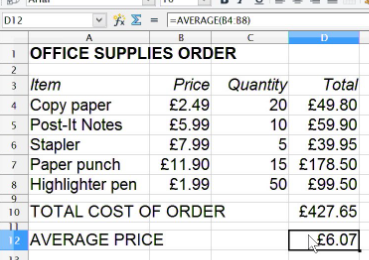 Formulas, Calculating and DuplicatingFormulas, Calculating and DuplicatingFormulas: A formula can tell a computer which mathematical operation to use for a calculation: add, multiply, divide, or subtract. It also tells the computer which data to use.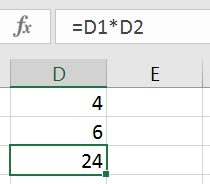 + = add     - = subtract      * = multiply       / = divideSelect your cell. Use cell references to create your formula. All formulas must begin with the = sign. E.g. In D3, you enter the formula =D1*D2. The answer will appear in D3. Formulas: A formula can tell a computer which mathematical operation to use for a calculation: add, multiply, divide, or subtract. It also tells the computer which data to use.+ = add     - = subtract      * = multiply       / = divideSelect your cell. Use cell references to create your formula. All formulas must begin with the = sign. E.g. In D3, you enter the formula =D1*D2. The answer will appear in D3. Formulas: A formula can tell a computer which mathematical operation to use for a calculation: add, multiply, divide, or subtract. It also tells the computer which data to use.+ = add     - = subtract      * = multiply       / = divideSelect your cell. Use cell references to create your formula. All formulas must begin with the = sign. E.g. In D3, you enter the formula =D1*D2. The answer will appear in D3. Formulas: A formula can tell a computer which mathematical operation to use for a calculation: add, multiply, divide, or subtract. It also tells the computer which data to use.+ = add     - = subtract      * = multiply       / = divideSelect your cell. Use cell references to create your formula. All formulas must begin with the = sign. E.g. In D3, you enter the formula =D1*D2. The answer will appear in D3. Formulas: A formula can tell a computer which mathematical operation to use for a calculation: add, multiply, divide, or subtract. It also tells the computer which data to use.+ = add     - = subtract      * = multiply       / = divideSelect your cell. Use cell references to create your formula. All formulas must begin with the = sign. E.g. In D3, you enter the formula =D1*D2. The answer will appear in D3. Formulas: A formula can tell a computer which mathematical operation to use for a calculation: add, multiply, divide, or subtract. It also tells the computer which data to use.+ = add     - = subtract      * = multiply       / = divideSelect your cell. Use cell references to create your formula. All formulas must begin with the = sign. E.g. In D3, you enter the formula =D1*D2. The answer will appear in D3. Other FunctionsUsing SpreadsheetsFormulas: A formula can tell a computer which mathematical operation to use for a calculation: add, multiply, divide, or subtract. It also tells the computer which data to use.+ = add     - = subtract      * = multiply       / = divideSelect your cell. Use cell references to create your formula. All formulas must begin with the = sign. E.g. In D3, you enter the formula =D1*D2. The answer will appear in D3. Formulas: A formula can tell a computer which mathematical operation to use for a calculation: add, multiply, divide, or subtract. It also tells the computer which data to use.+ = add     - = subtract      * = multiply       / = divideSelect your cell. Use cell references to create your formula. All formulas must begin with the = sign. E.g. In D3, you enter the formula =D1*D2. The answer will appear in D3. -Formatting makes a spreadsheet easier to read. Hovering the mouse between two columns/ rows allows the user to drag them to the desired size. Right-clicking on a cell and selecting ‘format cells’ presents a number of options, including fonts, borders, fill etc. -Charts and graphs can be created using the data in the spreadsheet. Select the charts icon (see below) and which fields to display in the x-axis and y-axis. 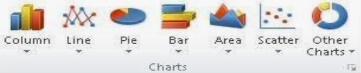 -Spreadsheets are commonly used by individuals and businesses across the world. They are most commonly used for organising and presenting finances, for example budgets and finance reports.-Spreadsheets may be used by businesses to look back on past income and expenditure and to forecast future performance. They are also used for calculating taxes and deductions. 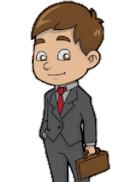 Data is often presented in tables or graphs.-Calculations: Sometimes there are large amounts of data that require multiple or complex sums. The ‘fx’ or ‘sigma’ icons (see below, depending on the program you are using) can help you to find averages (AVERAGE) add many cells together (SUM) and many other calculations.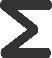 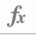 -Duplicating: Duplicating allows you to create copies of the same data, without having to type it out multiple times. The copy and paste function (Ctrl+C and then Ctrl+V) can duplicate individual cells. You can duplicate whole worksheets by clicking on the worksheet name and selecting ‘move or copy’ then tick ‘create a copy.’ -Formatting makes a spreadsheet easier to read. Hovering the mouse between two columns/ rows allows the user to drag them to the desired size. Right-clicking on a cell and selecting ‘format cells’ presents a number of options, including fonts, borders, fill etc. -Charts and graphs can be created using the data in the spreadsheet. Select the charts icon (see below) and which fields to display in the x-axis and y-axis. -Spreadsheets are commonly used by individuals and businesses across the world. They are most commonly used for organising and presenting finances, for example budgets and finance reports.-Spreadsheets may be used by businesses to look back on past income and expenditure and to forecast future performance. They are also used for calculating taxes and deductions. Data is often presented in tables or graphs.-Calculations: Sometimes there are large amounts of data that require multiple or complex sums. The ‘fx’ or ‘sigma’ icons (see below, depending on the program you are using) can help you to find averages (AVERAGE) add many cells together (SUM) and many other calculations.-Duplicating: Duplicating allows you to create copies of the same data, without having to type it out multiple times. The copy and paste function (Ctrl+C and then Ctrl+V) can duplicate individual cells. You can duplicate whole worksheets by clicking on the worksheet name and selecting ‘move or copy’ then tick ‘create a copy.’ -Formatting makes a spreadsheet easier to read. Hovering the mouse between two columns/ rows allows the user to drag them to the desired size. Right-clicking on a cell and selecting ‘format cells’ presents a number of options, including fonts, borders, fill etc. -Charts and graphs can be created using the data in the spreadsheet. Select the charts icon (see below) and which fields to display in the x-axis and y-axis. -Spreadsheets are commonly used by individuals and businesses across the world. They are most commonly used for organising and presenting finances, for example budgets and finance reports.-Spreadsheets may be used by businesses to look back on past income and expenditure and to forecast future performance. They are also used for calculating taxes and deductions. Data is often presented in tables or graphs.-Calculations: Sometimes there are large amounts of data that require multiple or complex sums. The ‘fx’ or ‘sigma’ icons (see below, depending on the program you are using) can help you to find averages (AVERAGE) add many cells together (SUM) and many other calculations.-Duplicating: Duplicating allows you to create copies of the same data, without having to type it out multiple times. The copy and paste function (Ctrl+C and then Ctrl+V) can duplicate individual cells. You can duplicate whole worksheets by clicking on the worksheet name and selecting ‘move or copy’ then tick ‘create a copy.’ -Formatting makes a spreadsheet easier to read. Hovering the mouse between two columns/ rows allows the user to drag them to the desired size. Right-clicking on a cell and selecting ‘format cells’ presents a number of options, including fonts, borders, fill etc. -Charts and graphs can be created using the data in the spreadsheet. Select the charts icon (see below) and which fields to display in the x-axis and y-axis. -Spreadsheets are commonly used by individuals and businesses across the world. They are most commonly used for organising and presenting finances, for example budgets and finance reports.-Spreadsheets may be used by businesses to look back on past income and expenditure and to forecast future performance. They are also used for calculating taxes and deductions. Data is often presented in tables or graphs.-Calculations: Sometimes there are large amounts of data that require multiple or complex sums. The ‘fx’ or ‘sigma’ icons (see below, depending on the program you are using) can help you to find averages (AVERAGE) add many cells together (SUM) and many other calculations.-Duplicating: Duplicating allows you to create copies of the same data, without having to type it out multiple times. The copy and paste function (Ctrl+C and then Ctrl+V) can duplicate individual cells. You can duplicate whole worksheets by clicking on the worksheet name and selecting ‘move or copy’ then tick ‘create a copy.’ -Formatting makes a spreadsheet easier to read. Hovering the mouse between two columns/ rows allows the user to drag them to the desired size. Right-clicking on a cell and selecting ‘format cells’ presents a number of options, including fonts, borders, fill etc. -Charts and graphs can be created using the data in the spreadsheet. Select the charts icon (see below) and which fields to display in the x-axis and y-axis. -Spreadsheets are commonly used by individuals and businesses across the world. They are most commonly used for organising and presenting finances, for example budgets and finance reports.-Spreadsheets may be used by businesses to look back on past income and expenditure and to forecast future performance. They are also used for calculating taxes and deductions. Data is often presented in tables or graphs.